PROTECTION AND PERMANENCY M	EMORANDUM, 13-16TO: 		Service Region Administrators		Service Region Administrator Associates		Service Region Clinical Associates		Regional Program Specialists		Family Services Office SupervisorsFROM:  	Tina Webb, Assistant Director		Division of Protection and PermanencyDATE:  	November 22, 2013SUBJECT:  	Exiting a Child from Foster Care to a Relative’s CustodyThe purpose of this memorandum is to clarify the process of exiting a child from DCBS custody, to the custody of a relative.  When this occurs, the Exit Resource screen should be completed in TWIST, as shown: Reason Moved from Resource:  Click the drop down arrow and choose “Placement with relatives.”













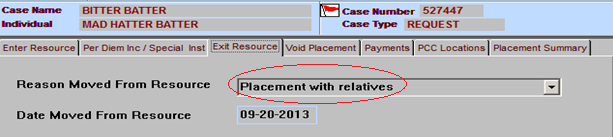 Date Moved from Resource:  Enter the date in which the child was moved from foster care and placed with the relative.









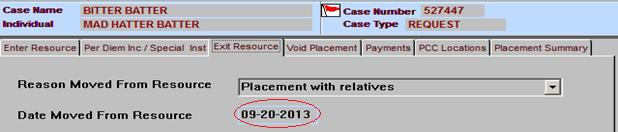 Reason Exited Out of Home Care:  Click the drop down arrow and choose “Placed with Relatives.”











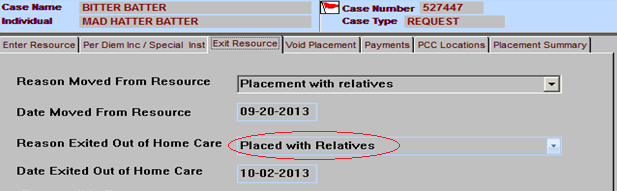 Date Exited Out of Home Care:  Enter the date that custody of the child was transferred to the relative.  















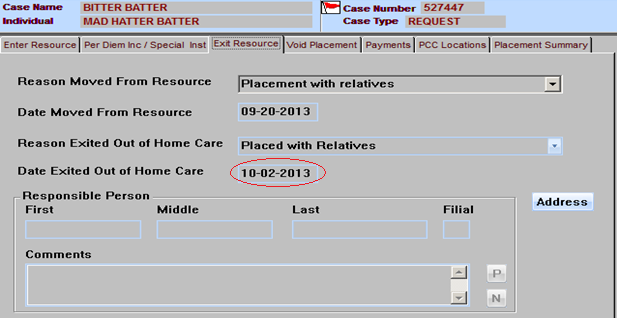 Responsible Person:  Enter the relative’s name in the “First,” “Middle” and “Last” name fields; and enter the relative’s address and telephone number in the “Comments” box.  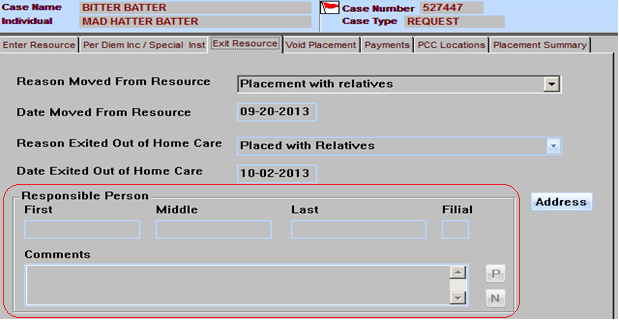 If you have any questions regarding this memorandum, please contact via e-mail, Gretchen.marshall@ky.gov, or by telephone at (502) 564-7635, ext. 3587.